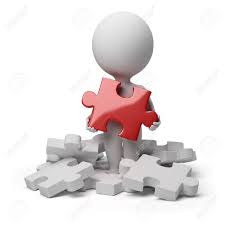 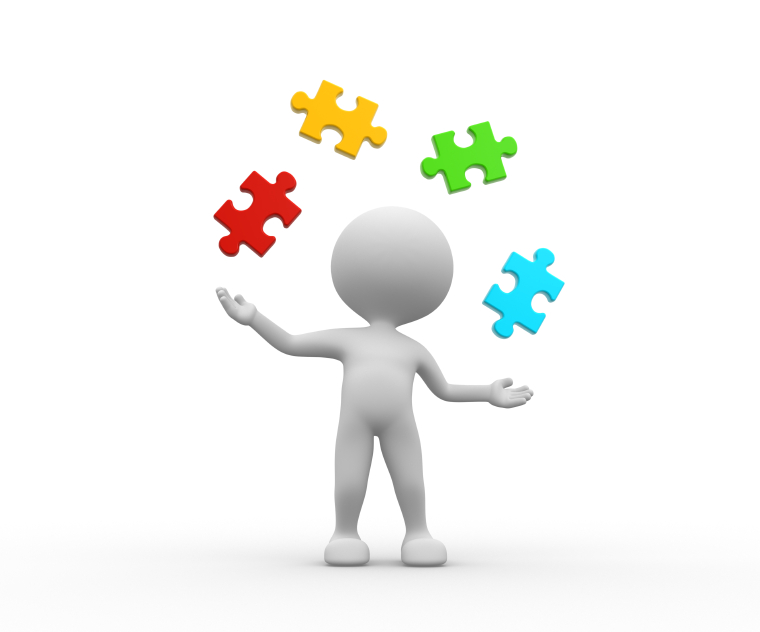 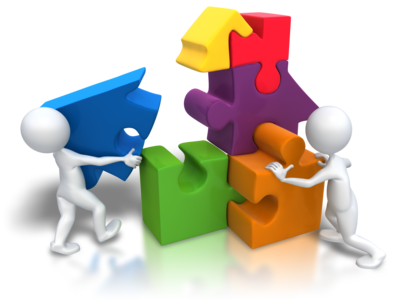 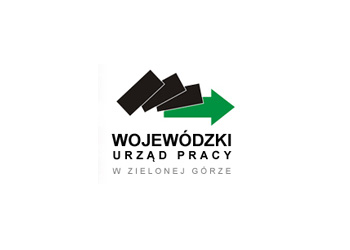           Centrum Informacji i Planowania Kariery Zawodowej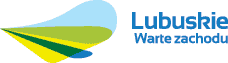                 Wojewódzki Urząd Pracy w Zielonej Górze               ul. Wyspiańskiego 15, 65-036 Zielona Góra             tel. 68-456-77-00;  e-mail: cizzg@wup.zgora.pl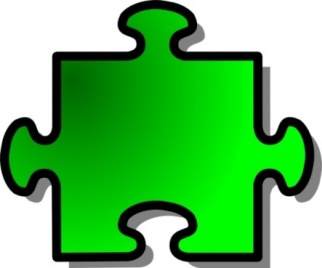 AUTOANALIZA,  czyli poznajemy siebie…Po co  mamy poznawać siebie?  Czy to nie głupie?  NIE.Znajomość własnych kwalifikacji, umiejętności, preferencji zawodowych oraz cech charakteru jest niezbędna, by uświadomić sobie jaka jest nasza pozycja wyjściowa                 w staraniach o pracę. Jeżeli wiemy jacy jesteśmy i czego oczekujemy, łatwiej nam kierować własnym życiem zawodowym. Autoanaliza to nic innego, jak uświadomienie sobie swojego potencjału zawodowego. To z kolei pomaga sporządzić dokumenty aplikacyjne i przygotować się do rozmowy kwalifikacyjnej. Nie daj się zaskoczyć pytaniom podczas rozmowy, zadaj je sobie sam. 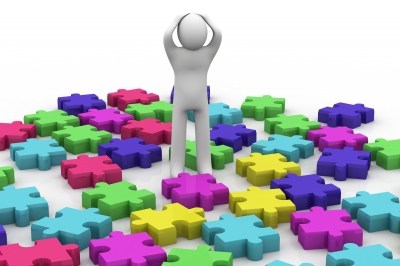 JAK ZACZĄĆ?   Warto założyć notes, w którym zanotujesz wszystkie informacje i zaplanujesz swoje działania. To pozwoli Ci nie pogubić się w szczegółach, zebrać wszystko w jednym miejscu, przyjrzeć się samemu sobie, poukładać wiedzę  o  swoich zasobach  i  brakach. Gdy już je poznasz, połowa sukcesu za Tobą. Zastanów się nad poniższymi sprawami:- 2 -Po kolei … -----------------------------------------------------------------------------------------------------------------------------------------------------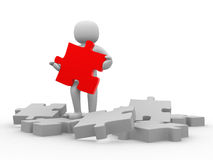 WYKSZTAŁCENIE- spisz wszystkie szkoły, do których uczęszczałeś, daty rozpoczęcia                                 oraz zakończenia nauki;-  wymień wszystko, czym możesz się pochwalić:  zdobyte  tytuły, świadectwa, dyplomy, nagrody, wyróżnienia, osiągnięcia, itp.;-----------------------------------------------------------------------------------------------------------------------------------------------------PRZEBIEG PRACY ZAWODOWEJ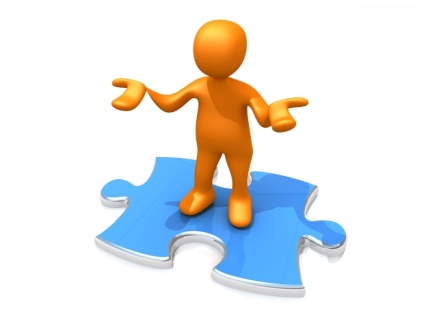 - jeśli już pracowałeś:  wypisz wszystkie miejsca zatrudnienia, również prace sezonowe, na niepełny etat, wykonywane na własny rachunek, itp.;- jeśli jeszcze nie pracowałeś, pomyśl:  czego nauczyłeś się podczas staży, praktyk, działalności w organizacjach szkolnych, studenckich lub w trakcie wolontariatu;                                                       -wypisz jakie umiejętności zdobyłeś w powyższych działaniach,   jakie wykonywałeś obowiązki, jakie osiągnąłeś sukcesy;----------------------------------------------------------------------------------------------------------------------------------------------------UMIEJĘTNOŚCI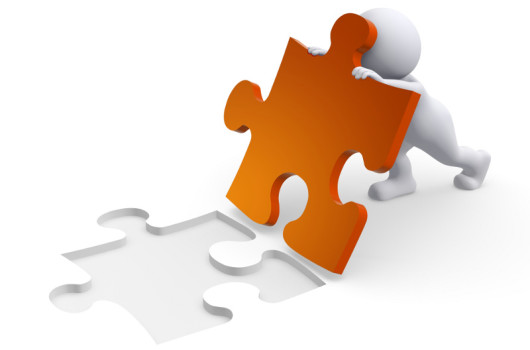 to czynności, które umiesz wykonywać. Nabywasz je podczas nauki,  pracy zawodowej, w życiu społecznym czy podczas realizacji własnych zainteresowań. Wypisz je.Zwykle dzieli się je na 4 kategorie: dotyczące danych (np. liczenie, kosztorysowanie), dotyczące  informacji  (np. planowanie, pisanie), dotyczące  ludzi (np. pomaganie, nauczanie) oraz dotyczące rzeczy                (np. budowanie, naprawianie). Masz problem z wymienieniem  własnych umiejętności? Sięgnij do internetu! Znajdziesz tam listy umiejętności zawodowych, którymi możemy  pochwalić się przed pracodawcą.Wybierz te, które pasują do  Ciebie.-----------------------------------------------------------------------------------------------------------------------------------------------------ZDOLNOŚCI 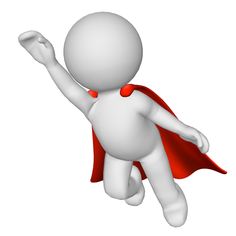 czyli biegłość, zręczność w wykonywaniu niektórych zadań bez wcześniejszego treningu. Masz do czegoś talent? Szybko liczysz? Masz zadatki na kierownika,  a może duszę artytsty? Pochwal się tym. Ważne: przypomnij sobie przykłady, jak wykorzystywałeś to              w praktyce.-----------------------------------------------------------------------------------------------------------------------------------------------------                         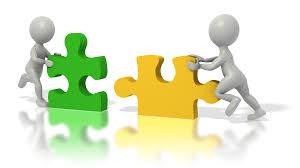 KWALIFIKACJETo umiejętności zawodowe potwierdzone odpowiednimi dokumentami  (dyplomem,   świadectwem, zaświadczeniem),                  jak kurs prawa jazdy,  zaświadczenie o ukończeniu kursu motorniczego, certyfikat znajomości języka obcego itp.------------------------------------------------------------------------------------------------------------------------------------------------------ 3 ------------------------------------------------------------------------------------------------------------------------------------------------------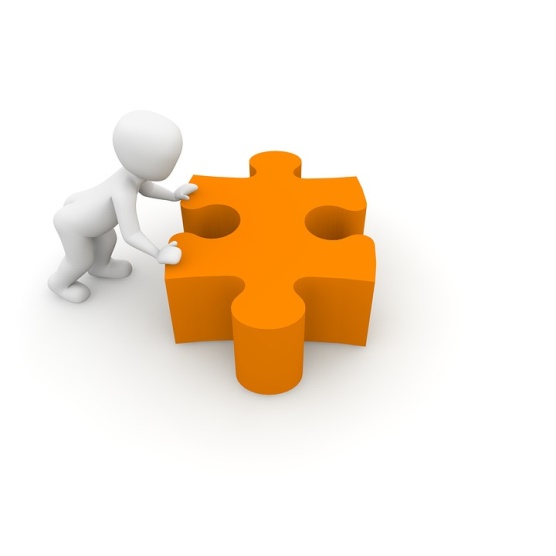 OSOBOWOŚĆPracodawca zatrudnia pracowników nie tylko na podstawie kwalifikacji               i umiejętności, lecz również określonych cech osobowości, które będą przydatne w danej pracy. Zastanów się nad swoimi cechami charakteru                          i sposobem bycia  w  kontekście pracy, o którą się starasz. Przykłady cech cenionych przez pracodawców to m.in.: komunikatywność, zaangażowanie w pracę, przedsiębiorczość, inicjatywność, odporność na stres, motywacja, punktualność. UWAGA! Nie przypisuj sobie „fajnych cech” na chybił trafił, wybierz te, których zastosowanie potrafisz opisać           w praktyce.----------------------------------------------------------------------------------------------------------------------------------------------------ZAINTERESOWANIA 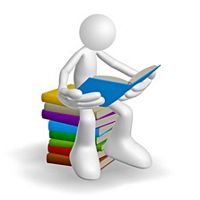 Nie bagatelizuj informacji o swoich prawdziwych zainteresowaniach w dokumentach aplikacyjnych.Czy wiesz, że Twoje hobby może być ważną wiadmością o Tobie dla przyszłego pracodawcy?  Np.  gracze gier zespołowych mogą być postrzegani jako osoby nadające się do pracy w grupie, zaś osoby malujące na szkle jako pracownicy skrupulatni, uzdolnieni manualnie, potrafiący skupić się długo na jednej czynności.Zastanów się, co lubisz robić w wolnym czasie? Przecież właśnie  wtedy jesteś naprawdę sobą … Pomyśl, co Twoje hobby mówi  o Tobie? -----------------------------------------------------------------------------------------------------------------------------------------------------         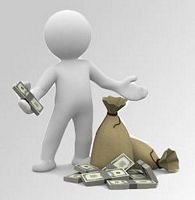  WARTOŚCI 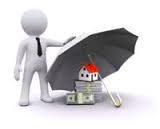  Zadaj sobie pytanie: „Na czym zależy mi w pracy najbardziej?”  Na satysfakcji? Pieniądzach? Możliwościach awansu zawodowego? Realizacji własnych ambicji? Zależy Ci na pracy w życzliwym zespole? Może na tym, by czuć się bezpiecznie? Stabilnie życiowo? Być może cenisz pracę, króra pozwala mieć dużo czasu dla rodziny? Masz prawo cenić różne  wartości, zmieniać je z czasem                          w zależności od potrzeb. Nazwij je! To,  co cenisz, liczy się też dla pracodawcy. Od tego bowiem zależy, czy praca  spełni Twoje oczekiwania, jak będziesz się w niej czuł i czy się w niej odnajdziesz.-----------------------------------------------------------------------------------------------------------------------------------------------------   ZDROWIE 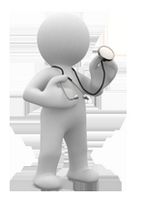 Jeśli myślisz o konkretnej pracy, dowiedz się jakie wymagania zdrowotne ona za  sobą pociąga? Czy je spełniasz? Jakie problemy zdrowotne najczęściej dokuczają osobom  wykonującym daną pracę? Pomyśl, czy byłbyś w stanie sprostać zdrowotnie stałej pracy  w określonych warunkach? Np. dźwigania przedmiotów, długiego stania, wielogodzinnego wytężania wzroku przed monitorem itp.------------------------------------------------------------------------------------------------------------------------------------------------------ 4 -Spójrz na siebie przez lupę:  jak wiele czynników wpływa na Ciebie jako osobę, jako przyszłego pracownika.Możesz zebrać je wszystkie i stworzyć „mapę myśli” podobną do poniższego schematu lub własną , oryginalną  i wypisać  wszystko to, co o sobie wiesz. Wypisz to, wymaluj, wypunktuj, wymień od myślników, narysuj!                Zrób to po swojemu.  Po co robimy „mapy myśli”?By  ZOBACZYĆ ile informacji o sobie mamy, by uświadomić sobie, jak wiele możemy zaoferować innym,                 a czego jeszcze trochę nam brakuje, czyli nad czym trzeba jeszcze popracować. Mapa myśli pozwala zebrać cały nasz potencjał  w  jednym miejscu i z tej bazy korzystać, przygotowując się do rozmowy kwalifikacyjnej                czy tworząc dokumenty aplikacyjne. - 5 - Kiedy już uzbroisz się w wiedzę o sobie, zacznij działać! Oto co możesz zrobić:  Zbierz informacje o rynku pracy i możliwościach kształcenia w Twoich okolicach: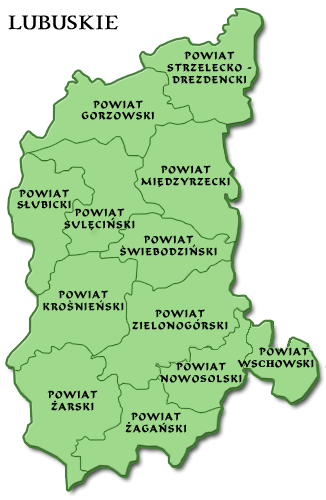                 W dobie powszechnej  informatyzacji i błyskawicznego rozwoju mediów społecznościowych  stwierdzenie „Informacja to potęga” nabiera nowgo wymiaru. Największą bazą  obiegu infomacji  jest internet. Wykorzystaj to!          wyszukaj w internecie adresy interesujących Cię pracodawców (spis firm znajdziesz np. na stronach www.pkt.pl; www.zumi.pl , www.infofirmy.com.pl  i innych);         przeglądaj na bieżąco portale ogłoszeniowe prezentujące oferty pracy                       (np.: http://oferty.praca.gov.pl, http://www.zielonalinia.gov.pl/, http://www.anonse.com/, http://www.gratka.pl/, http://www.hrk.pl/, http://www.adecco.pl/, http://www.pracuj.pl/ );        analizuj ogłoszenia o pracy w internecie, prasie lokalnej. Pamiętaj! Wiarygodny pracodawca podaje podstawowe szczegóły pracy, np.  oczekiwania wobec kandydata, adres, na który należy wysłać aplikację itp. Weryfikuj ogłoszenia, dzwoń, dopytuj o szczegóły;         korzystaj z wszelkich źródeł informacji o możliwościach  kształcenia w Twojej okolicy, jak:  internet, ogłoszenia o targach pracy, informatory edukacyjne (np. „Perspektywy”);        odwiedź pobliski urząd pracy i pytaj, pytaj i jeszcze raz pytaj ! O co? O warunki rejestracji w bazie osób bezrobotnych, dostęp do ofert pracy urzędu, jakie formy pomocy urząd oferuje? Jakie kursy czy szkolenia można zrealizować z pomocą urzędu? Kto i na jakich warunkach może starać się o dofinansowanie własnej działalności gospodarczej? Jakie tendencje panują na rynku pracy? Czy są oferty staży i dla kogo? (Uwaga: staż nie jest formą  zatrudnienia wyłącznie dla osób młodych);          możesz zwrócić się o pomoc do legalnych agencji zatrudnienia, których wykaz znajdziesz na stronie www.kraz.praca.gov.pl; Przygotuj  CV i list motywacyjny – pierwsze egzemplarze jako  wzór do kolejnych aplikacji. Ważne byś  nie wykorzystywał  ich dokładnych kopi do różnych ofert pracy, lecz modyfikował je, dopasowując  treść do konktretnej pracy i stanowiska. Podkreślaj               w dokumentch te cechy czy umiejętności, które szczególnie predysponują Cię do danej pracy. Inspiracji co do formy aplikacji poszukaj w internecie lub zwróć się o pomoc              do doradcy zawodowego w urzędzie pracy. Uwaga: nie kopiuj tzw. „gotowców”                z internetu. Stwórz własne dokumenty. To zaświadczy o twoim profesjonalizmie                    i zaangażowaniu. Pracodawcy mający do czynienia z wieloma aplikacjami rozpoznają powtarzające się listy motywacyjne kopiowane „słowo w słowo” z internetu!   Opowiadając o sobie zawsze trzymaj się prawdy. Prowadzący rozmowę pracodawca, poprzez odpowiednie zadawanie pytań, łatwo zweryfikuje Twoją prawdomówność.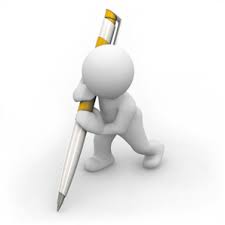 Szukanie pracy to też praca. Bądź aktywny:Odwiedzaj miejsca pracy, porozmawiaj osobiście z obecnymi pracownikami                                                   o warunkach pracy, możliwościach zatrunienia, wypytuj o szczegóły.                                  Pamiętaj o odpowiedniej prezencji adekwatnej do miejsca pracy.                                         Tam, gdzie nie dotrzesz sam, wyślij dokumenty. 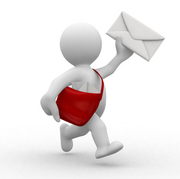 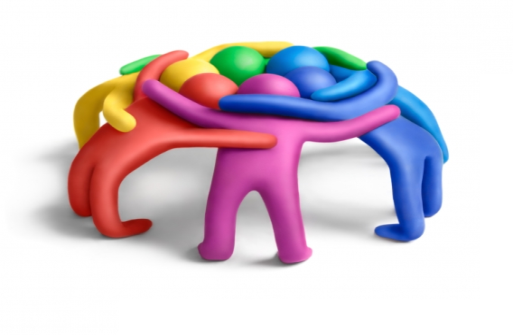 Powiedz wszystkim, że szukasz pracy:Opowiedz znajomym osobom o swoich zawodowych planach. Nie wstydź się prosić o pomoc i mówić głośno o marzeniach. Po co ujawniać swoje zamiary?  Być może ktoś z Twojego otoczenia słyszał  bądź wie o pracy,  która mogłaby Cię interesować lub podpowie                            Ci rozwiązania,  o których nie pomyślałeś.Zapisuj ważne informacje:                                                                                        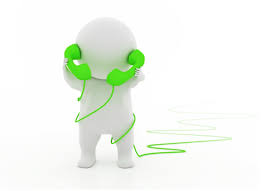 Notuj : gdzie starasz się o pracę, gdzie złożyłeś dokumenty i na jakie stanowisko. Nie pogub się w ofertach pracy, na które aplikujesz. Przygotuj  się na to, że pracodawcy czasem prowadzą wywiady telefoniczne.  Ważne,  abyś podczas takiej rozmowy dał się poznać jako osoba zorientowana o jakiej pracy i pracodawcy mowa. Zapisuj dane  osób dzwoniących, daty i miejsca ewentualnych rozmów kwalifikacyjnych.- 6 -Przygotuj się perfekcyjnie do rozmowy kwalifikacyjnej. 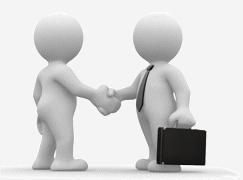 Tu ponownie z pomocą przyjdzie Ci internet: znajdziesz w nim mnóstwo informacji dotyczących  przykładów pytań, które może zadać Ci pracodawca oraz pytań, które Ty pownienieś zadać podczas rozmowy o pracę, jako osoba poważnie traktująca sprawę. Możesz poćwiczyć „rozmowę kwalifikacyjną” w domu z zaufaną osobą. Czy to nie głupie i dziecinne? NIE. Ćwiczenia  pozwolą Ci zredukować stres przed rozmową i przygotować odpowiedź na zaskakujące tematy. Nie bagatelizuj żadnych możliwych pytań. Pracodawca może zapytać Cię, jak wyobrażasz sobie swoją pracę za 5 lat? Co wiesz                  o danym zakładzie pracy i jego historii? Bądź poprosić Cię o to, byś przekonał go, że  to właśnie Ty nadajesz się do tej pracy najbardziej.  Nie daj się zaskoczyć takim pytaniom. Przemyśl sobie wcześniej odpowiedzi. Zbierz jak najwięcej informacji o zakładzie pracy i pracodawcy, do którego się udajesz. Wykazując się wiedzą na ten temat przedstawiasz się jako osoba wiarygodna, która gruntownie przygotowała się do rozmowy, czym udowadnia, że jest świadoma tego co robi, zdeterminowana i obeznana w temacie. 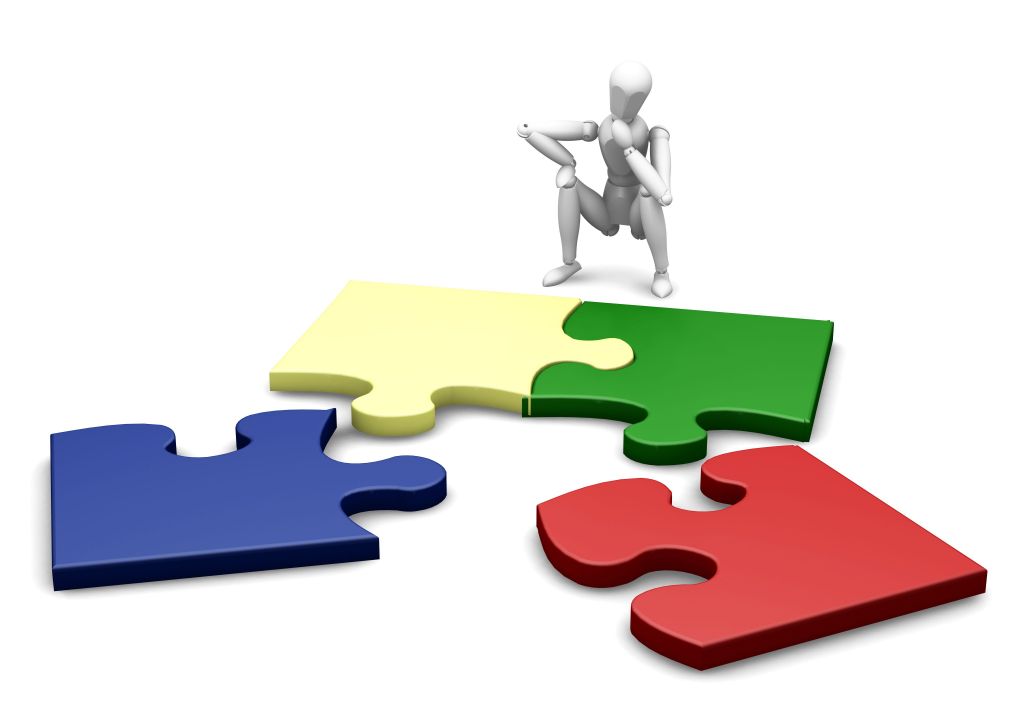 Czujesz się w tym wszystkim zagubiony?Nie jesteś pewien swoich predyspozycji? Przygotowanie dokumentów aplikacyjnych sprawia Ci problem?Masz kłopot z wyborem miejsca pracy?Wahasz się, czy nie zmienić  zawodu?Nie potrafisz poruszać się w sieci internet?  …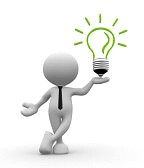 Zgoś się po kompleksową  pomoc                                 do doradcy zawodowego w urzędzie pracy!                                 Jesteśmy po to, by Ci  pomóc :                 sporządzić  dokumenty aplikacyjne           przygotować się do rozmowy kwalifikacyjnej                                     nauczyć Cię technik opanowywania  stresu podczas starań o pracę                           pokazać Ci, jak skutecznie się porozumiewać i zaprezentować 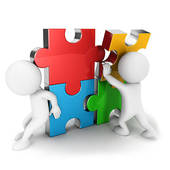 Chcesz rozwinąć swoją pewność siebie ?   Przyjdź i zapytaj o :          porady indywidualne i grupowe               warsztaty promocji samego siebie                       treningi podejmowania decyzji zawodowych  Centrum Informacji i Planowania Kariery Zawodowej        Wojewódzki  Urząd  Pracy w Zielonej Górze         ul. Wyspiańskiego 15, 65-036 Zielona Góra      tel. 68-456-77-00;  e-mail: cizzg@wup.zgora.pl- 7 - NA SKRÓTY:  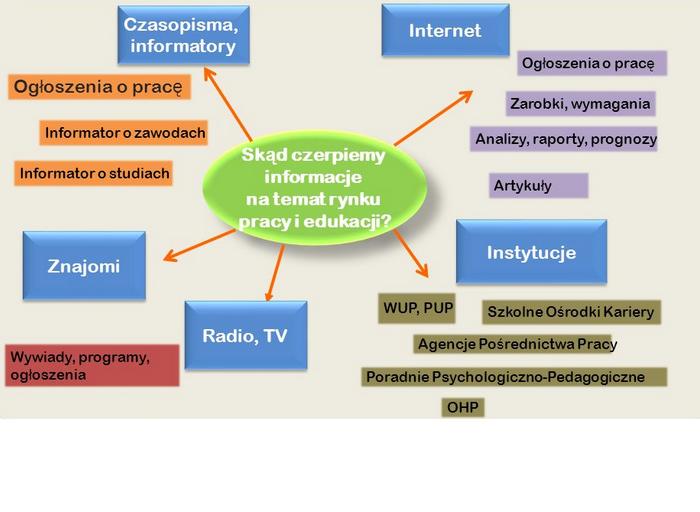 NA WESOŁO :Pamiętajmy, że szukanie pracy to też praca, czasochłonna i wymagająca zaangażowania. Aby przyniosła wyniki, nie odkładaj niczego na później, na jutro itd.                                   Pamiętaj, że nikt nie zmotywuje Cię bardziej niż Ty sam!  Zatem, gdy znów dopadnie Cię zniechęcenie pomyśl  o szukaniu pracy jak … o  pójściu do toaletyNajbardziej zmotywowany człowiek to ktoś, kto bardzo potrzebuje toalety.Żadna przeszkoda nie jest w stanie go powstrzymać przed osiągnięciem celu.Czy kiedyś słyszałeś następujące wymówki?Zsikałem się, ponieważ:
- nie miałem czasu, żeby pójść do toalety
- byłem zbyt zmęczony
- straciłem nadzieję, nie wierzyłem, że zdążę
- oni mnie ciągle wyprzedzają, bo mają dłuższe nogi
- jestem za głupi, aby skorzystać z toalety
- to już ósmy raz … jakoś nigdy nie mogę zdążyć
- to nie dla mnie
- zapukałem do toalety, ale nikt mi nie otworzył                                 MOTYWACJA
- zabrakło mi motywacji
- miałem doła
- nie stać mnie na chodzenie do toalety
- postanowiłem, że pójdę jutro
- czekałem, aż rząd się zmieni
- wysikam się od poniedziałku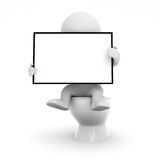    ZASTANÓW SIĘ :Kto nie chce , szuka powodu, kto chce, szuka sposobu. Nie musisz być perfekcyjny już na starcie, ale musisz wystartować, by dojść do perfekcji.  To co teraz wydaje Ci się trudne, pewnego dnia będzie tylko rozgrzewką. Nie bój się wielkiego kroku … nie pokonasz przepaści dwoma małymi .Pamiętaj, nie to co osiągasz, ale to co przezwyciężasz definiuje Twoją karierę .- 8 -„PIERWSZE KROKI W POSZUKIWANIU PRACY”                                           Miniporadnik                                                                        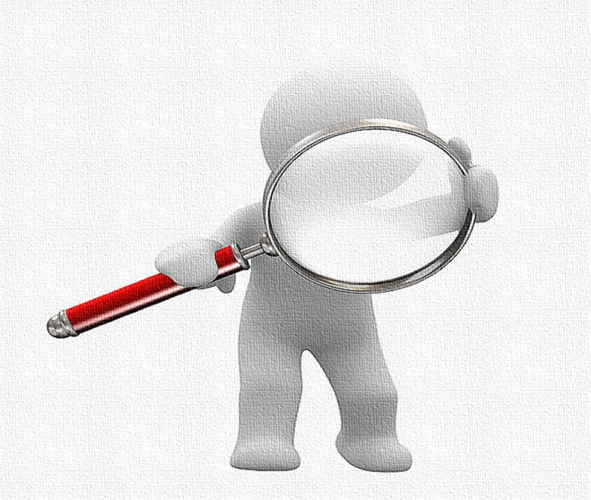 